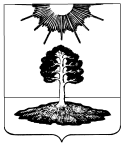 Ревизионная комиссиязакрытого административно-территориального образования Солнечный172739 Тверская область п. Солнечный ул. Новая д.55  факс (48235) 4 41 23Заключение по результатам финансово-экономической экспертизыпроекта Постановления Администрации ЗАТО Солнечный«О внесении изменений  в муниципальную программу ЗАТО Солнечный Тверской области  «Жилищно-коммунальное хозяйство и благоустройство ЗАТО Солнечный Тверской области» на 2017-2019 годы»п. Солнечный                                                                                               11 декабря 2017 г. Основание для проведения экспертизы: пункт 7 часть 2 статья 9 Федерального закона «Об общих принципах организации и деятельности контрольно-счетных органов субъектов Российской Федерации и муниципальных образований» от 07.02.2011 № 6-ФЗ, пункт 7 статья 8 «Положения о ревизионной комиссии ЗАТО Солнечный», утвержденного решение Думы ЗАТО Солнечный от 14.11.2012 №121-4, с изменениями от 11.07.2013 №144-4.Цель экспертизы: оценка финансово-экономических обоснований на предмет обоснованности расходных обязательств муниципальной программы ЗАТО Солнечный Тверской области «Жилищно-коммунальное хозяйство и благоустройство ЗАТО Солнечный Тверской области» на 2017-2019 гг.Предмет экспертизы: 1. Проект Постановления Администрации ЗАТО Солнечный «О внесении изменений в муниципальную программу ЗАТО Солнечный Тверской области «Жилищно-коммунальное хозяйство и благоустройство ЗАТО Солнечный Тверской области» на 2017-2019 гг.2. Документы- обоснования к изменениям в муниципальную программу ЗАТО Солнечный Тверской области «Жилищно-коммунальное хозяйство и благоустройство ЗАТО Солнечный Тверской области» на 2017-2019 гг.Результаты экспертизы: Целью Муниципальной программы является улучшение состояния жилищного фонда, повышение качества и надежности жилищно- коммунальных услуг, предоставляемых на территории ЗАТО Солнечный.Согласно представленного проекта Постановления объем расходов в рамках выполнения данной программы не изменяется, планируется перераспределение расходов между КБК.           Раздел 0500 «Жилищно-коммунальное хозяйство» Представленным на экспертизу проектом программы предлагается увеличить бюджетные ассигнования на 2017 год в сумме 46866,93 руб. на выполнение мероприятия 1.005 «Формирование фондов капитального ремонта общего имущества МКД муниципального жилого фонда на счете регионального оператора» Подпрограммы 1 «Улучшение жилищных условий проживания граждан» задачи 1 «Создание условий для развития жилищного строительства». Приложены пояснительные записки финансового отдела администрации ЗАТО Солнечный и Администрации ЗАТО Солнечный, согласно которым на 20.11.2017 по расчетам с Фондом капитального ремонта МКД Тверской области за взнос на капитальный ремонт общего имущества МКД имеется кредиторская задолженность в сумме 46866,93 руб.В Приложении 1 к проекту муниципальной программы не заполнены значения Показателя 1 «Площадь муниципального жилого фонда» Подпрограммы 1 «Создание условий для жилищного строительства». Необходимо заполнить.В тексте проекта Постановления администрации ЗАТО Солнечный «О внесении изменений в муниципальную программу ЗАТО Солнечный Тверской области «Жилищно- коммунальное хозяйство и благоустройство ЗАТО Солнечный Тверской области» на 2017-2019 годы - в п.п. 1.1 исправить: «слова «17434,62 тыс. руб.» заменить словами «17434,62 тыс. руб.»» на «слова «17434,62 тыс. руб.» заменить словами «17481,49 тыс. руб.»»-- исправить недействующее Решение Думы ЗАТО Солнечный от 11.07..2013 №138-4 «Положение о бюджетном процессе в ЗАТО Солнечный Тверской области» на Решение Думы ЗАТО Солнечный от 12.05.2016 №28-5 «Положение о бюджетном процессе в ЗАТО Солнечный Тверской области».По подразделу 0501 «Жилищное хозяйство» бюджетные ассигнования не соответствуют проекту решения Думы: в проекте программы общая сумма по данному подразделу 3986,75 тыс. руб., по проекту решения Думы Приложения №4,5 общая сумма по подразделу 1587763,15 руб. В том числе в данном приложениях не указаны расходы по КБК 0501 011012004И на сумму 2398,99 тыс. руб., учтенные муниципальной программой.По подразделу 1003 «Социальное обеспечение населения» бюджетные ассигнования не соответствуют проекту решения Думы: в проекте программы общая сумма по данному подразделу 7093,70 тыс. руб., по проекту решения Думы Приложения №4,5 общая сумма по подразделу 9492685,06 руб. Вывод:Представленный для проведения финансово-экономической экспертизы проект Постановления Администрации ЗАТО Солнечный «О внесении изменений в муниципальную программу ЗАТО Солнечный Тверской области «Жилищно-коммунальное хозяйство и благоустройство ЗАТО Солнечный Тверской области» на 2017-2019 гг. подготовлен в соответствии с требованиями норм действующего бюджетного законодательства, все расходные обязательства подтверждены оправдательными документами. Не все бюджетные ассигнования необходимые для выполнения мероприятий в рамках данной муниципальной программы соответствуют бюджетным ассигнованиям предусмотренным проектом решения Думы ЗАТО Солнечный «О внесении изменений бюджет ЗАТО Солнечный Тверской области на 2017 год и плановый период 2018 и 2019 годов». В связи с этим, данный проект Постановления может быть рекомендован к принятию в представленной редакции только с учетом замечаний ревизионной комиссии.Председатель ревизионнойкомиссии ЗАТО Солнечный                                                                               Ю.А. Боронкина